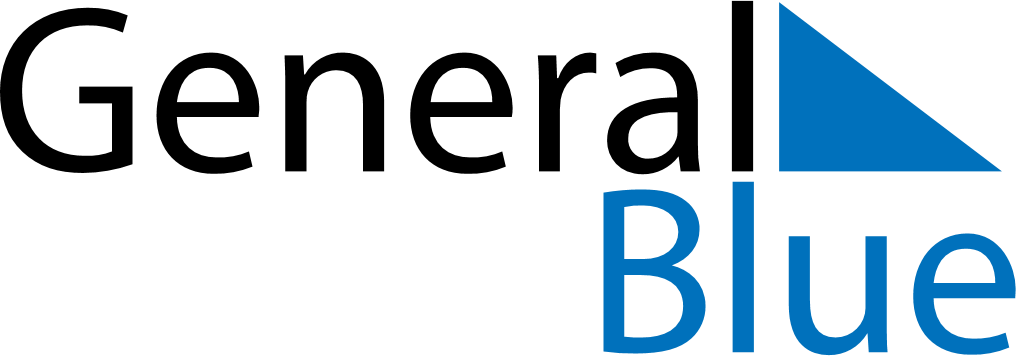 June 2019June 2019June 2019June 2019Saint HelenaSaint HelenaSaint HelenaMondayTuesdayWednesdayThursdayFridaySaturdaySaturdaySunday112345678891011121314151516Whit Monday17181920212222232425262728292930